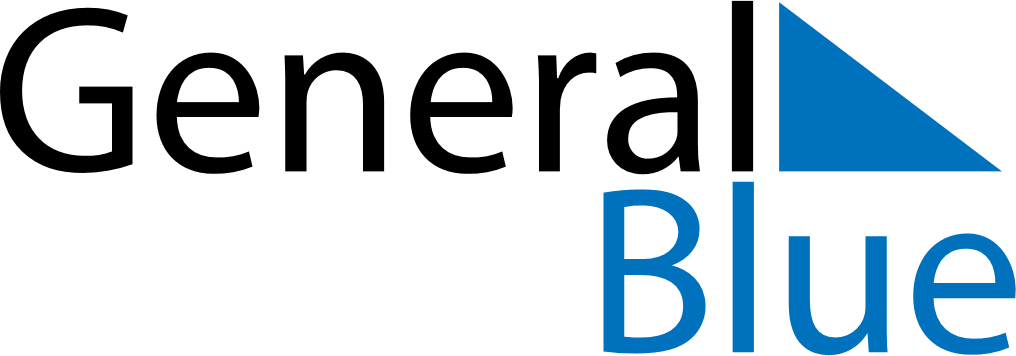 February 2026February 2026February 2026February 2026JapanJapanJapanSundayMondayTuesdayWednesdayThursdayFridayFridaySaturday1234566789101112131314Foundation Day15161718192020212223242526272728Emperor’s Birthday